Обучающиеся школы приняли в региональном этапе Конкурса «Панно, коллаж, настенная композиции из вторичного сырья»  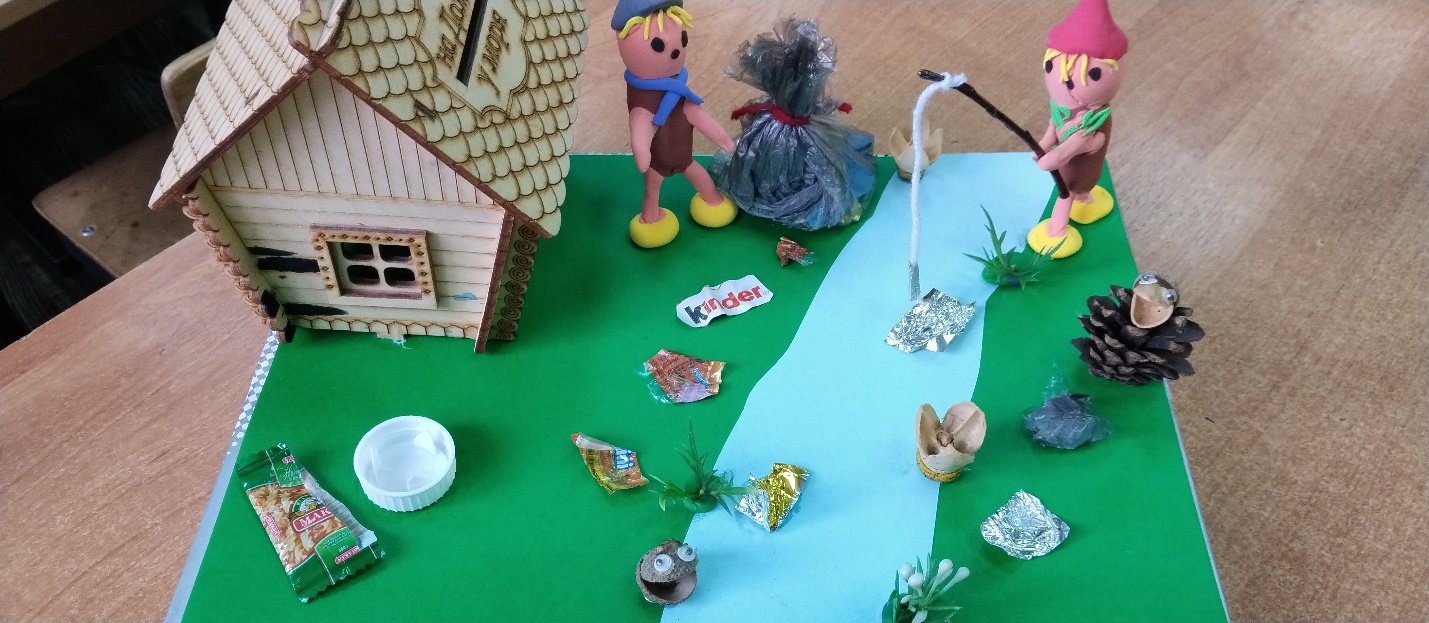 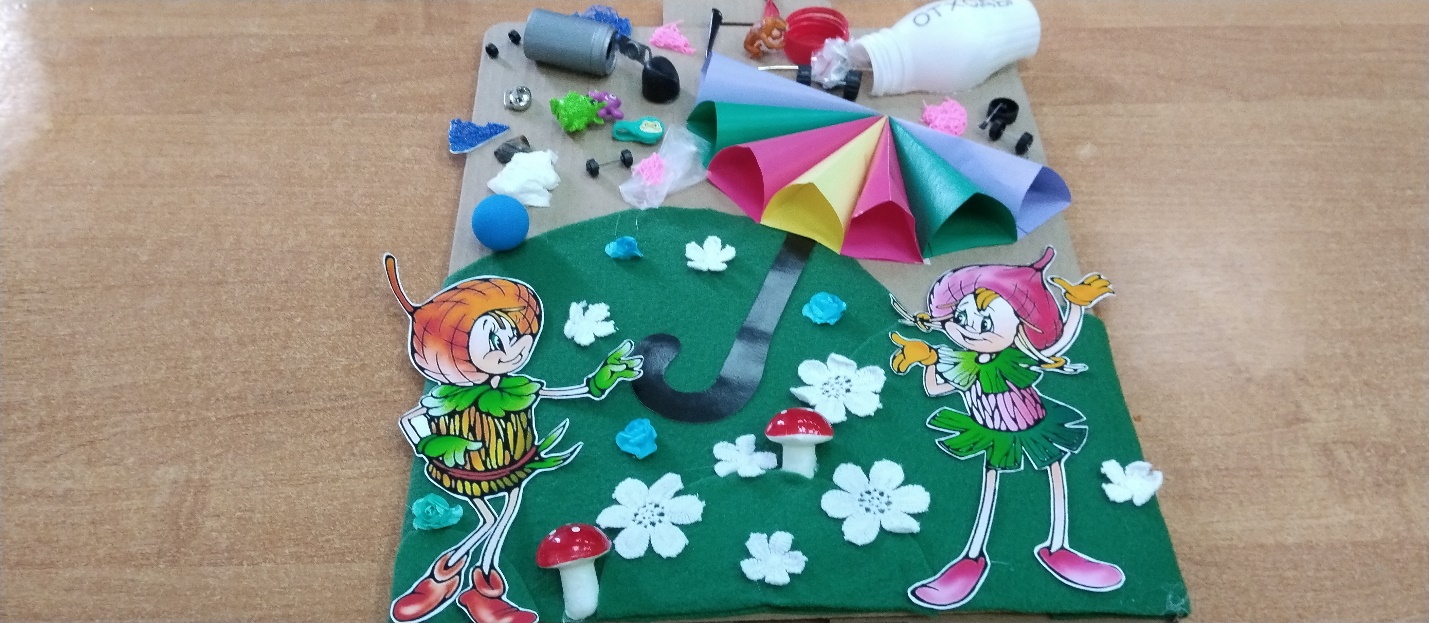 	Смирнова Валерия	Максимова Полина